ТЕРРИТОРИАЛЬНАЯ ИЗБИРАТЕЛЬНАЯ КОМИССИЯ
ГОРОДА УССУРИЙСКА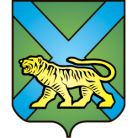 РЕШЕНИЕ г. УссурийскОб исключении из резерва составов участковых комиссийтерриториальной избирательной комиссии города УссурийскаНа основании пункта 9 статьи 26, пункта 5.1 статьи 27   Федерального закона «Об основных гарантиях избирательных прав и права на участие в референдуме граждан Российской Федерации», пункта 25 Порядка формирования резерва составов участковых комиссий и назначения нового члена участковой комиссии из резерва составов участковых комиссий, утвержденного постановлением ЦИК России от 5 декабря 2012 года                       № 152/1137-6 (далее – Порядок), территориальная избирательная комиссия города УссурийскаРЕШИЛА:1. Исключить из резерва составов участковых комиссий территориальной избирательной комиссии города Уссурийска Приморского края лиц согласно прилагаемому списку.2. Разместить настоящее решение на официальном сайте администрации Уссурийского городского округа в разделе «Территориальная избирательная комиссия города Уссурийска» в информационно-телекоммуникационной сети «Интернет».Председатель комиссии                                                                 О.М. МихайловаСекретарь комиссии	    			                                          Н.М. БожкоПриложениек решению территориальнойизбирательной комиссиигорода Уссурийскаот 31 января 2020 года № 251/1663Список кандидатурдля исключения из резерва составов участковых комиссий территориальной избирательной комиссии города Уссурийска Приморского края __________________________31 января 2020 года                     № 251/1663№ п\пФамилия, имя, отчествоКем предложенНа основании подпункта «г» пункта 25 ПорядкаНа основании подпункта «г» пункта 25 ПорядкаНа основании подпункта «г» пункта 25 Порядка1.Арзамазов Андрей СергеевичУссурийская женская общественная Организация "ЖЕНЩИНЫ УССУРИЙСКА"2.Безручко Сергей ИвановичПолитическая партия «КОММУНИСТИЧЕСКАЯ ПАРТИЯ РОССИЙСКОЙ ФЕДЕРАЦИИ»3.ЗаяшДмитрий ГеннадьевичУссурийская женская общественная Организация «ЖЕНЩИНЫ УССУРИЙСКА»4.Левшенко Юрий Алексеевичсобрание избирателей по месту работы - МАУК "Молодежный центр культуры и досуга «Горизонт»5.МурченкоМарина ГеннадьевнаВсероссийская политическая партия «ЕДИНАЯ РОССИЯ»6.Несмашная Виктория ВалерьевнаПолитическая партия ЛДПР – Либерально-демократическая партия России7.Петренко Александр ВалерьевичВсероссийская политическая партия «ЕДИНАЯ РОССИЯ»